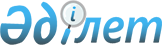 2013 жылы субсидиялар алу тізіміне енгізу үшін өтінімдерді ұсыну мерзімдерін белгілеу және басымдықты ауылшаруашылық дақылдарды оңтайлы себу мерзімдері туралы
					
			Күшін жойған
			
			
		
					Павлодар облысы Качир аудандық әкімдігінің 2013 жылғы 20 мамырдағы N 147/5 қаулысы. Павлодар облысының Әділет департаментінде 2013 жылғы 05 маусымда N 3546 болып тіркелді. Күші жойылды - Павлодар облысы Качир аудандық әкімдігінің 2013 жылғы 12 қарашадағы N 401/10 қаулысымен      Ескерту. Күші жойылды - Павлодар облысы Качир аудандық әкімдігінің 12.11.2013 N 401/10 қаулысымен.      РҚАО ескертпесі.

      Құжаттың мәтінінде түпнұсқаның пунктуациясы мен орфографиясы сақталған.

      Қазақстан Республикасының 2001 жылғы 23 қаңтардағы "Қазақстан Республикасындағы жергілікті мемлекеттік басқару және өзін-өзі басқару туралы" Заңына, Қазақстан Республикасы Үкіметінің 2011 жылғы 4 наурыздағы "Өсімдік шаруашылығы өнімінің шығымдылығы мен сапасын арттыруға жергілікті бюджеттерден субсидиялау қағидасын бекіту туралы" N 221 қаулысына сәйкес, Качир ауданының әкімдігі ҚАУЛЫ ЕТЕДІ:



      1. 2013 жылы субсидиялар алу тізіміне енгізу үшін өтінімдерді ұсыну мерзімдерін белгілеу және басымдықты ауылшаруашылық дақылдарды оңтайлы себу мерзімдері қосымшаға сәйкес анықталсын.



      2. Осы қаулының орындалуын бақылау аудан әкімінің орынбасары А.Б. Жармағамбетовке жүктелсін.



      3. Осы қаулы алғаш ресми жарияланғаннан кейін он күнтізбелік күн өткен соң қолданысқа енгізіледі.      Аудан әкімі                                Н. Күлжан

Качир ауданы әкімдігінің 

2013 жылғы 20 мамырдағы 

N 147/5 қаулысына     

қосымша             

2013 жылы субсидиялар алу тізіміне енгізу үшін өтінімдерді

ұсыну мерзімдерін белгілеу және басымдықты ауылшаруашылық

дақылдарды оңтайлы себу мерзімдері туралы
					© 2012. Қазақстан Республикасы Әділет министрлігінің «Қазақстан Республикасының Заңнама және құқықтық ақпарат институты» ШЖҚ РМК
				NДақылдар атауыӨтінімдер ұсыну мерзімдеріОңтайлы себу мерзімдері1бидай30 мамырға дейін15 мамырдан 25 мамырға дейін2арпа30 мамырға дейін15 мамырдан 25 мамырға дейін3сұлы30 мамырға дейін20 мамырдан 27 мамырға дейін4тары31 мамырға дейін10 мамырдан 30 мамырға дейін5қарақұмық7 маусымға дейін30 мамырдан 5 маусымға дейін6күнбағыс30 мамырға дейін1 мамырдан 15 мамырға дейін7картоп30 мамырға дейін3 мамырдан 17 мамырға дейін8көкөністер15 тамызға дейін5 мамырдан 10 тамызға дейін9біржылдық шөптер3 маусымға дейін20 мамырдан 31 мамырға дейін10ағымдағы жылдың көпжылдық шөптер30 мамырға дейін20 сәуірден 10 мамырға дейін11сүрлемге арналған жүгері30 мамырға дейін20 мамырдан 25 мамырға дейін12сүрлемге арналған күнбағыс30 мамырға дейін10 мамырдан 15 мамырға дейін